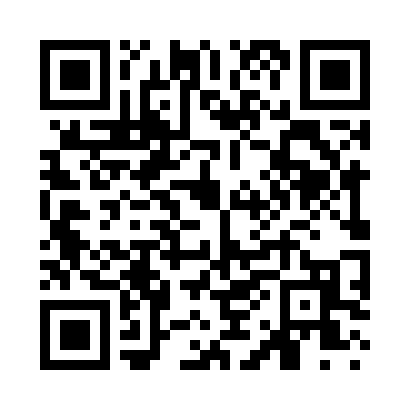 Prayer times for Durell, Pennsylvania, USAMon 1 Jul 2024 - Wed 31 Jul 2024High Latitude Method: Angle Based RulePrayer Calculation Method: Islamic Society of North AmericaAsar Calculation Method: ShafiPrayer times provided by https://www.salahtimes.comDateDayFajrSunriseDhuhrAsrMaghribIsha1Mon3:535:351:105:128:4410:262Tue3:545:361:105:128:4410:253Wed3:545:361:105:128:4310:254Thu3:555:371:105:128:4310:255Fri3:565:371:105:128:4310:246Sat3:575:381:105:128:4310:237Sun3:585:391:115:128:4210:238Mon3:595:391:115:128:4210:229Tue4:005:401:115:128:4110:2110Wed4:015:411:115:128:4110:2011Thu4:025:411:115:128:4010:2012Fri4:035:421:115:128:4010:1913Sat4:045:431:115:128:3910:1814Sun4:055:441:115:128:3910:1715Mon4:075:451:125:128:3810:1616Tue4:085:451:125:128:3810:1517Wed4:095:461:125:128:3710:1418Thu4:105:471:125:118:3610:1319Fri4:125:481:125:118:3510:1120Sat4:135:491:125:118:3510:1021Sun4:145:501:125:118:3410:0922Mon4:155:511:125:118:3310:0823Tue4:175:521:125:118:3210:0624Wed4:185:531:125:108:3110:0525Thu4:205:531:125:108:3010:0426Fri4:215:541:125:108:2910:0227Sat4:225:551:125:098:2810:0128Sun4:245:561:125:098:2710:0029Mon4:255:571:125:098:269:5830Tue4:265:581:125:088:259:5731Wed4:285:591:125:088:249:55